Зарегистрировано в Минюсте России 22 августа 2022 г. N 69724МИНИСТЕРСТВО ПРОСВЕЩЕНИЯ РОССИЙСКОЙ ФЕДЕРАЦИИПРИКАЗот 21 июля 2022 г. N 582ОБ УТВЕРЖДЕНИИ ПЕРЕЧНЯДОКУМЕНТАЦИИ, ПОДГОТОВКА КОТОРОЙ ОСУЩЕСТВЛЯЕТСЯПЕДАГОГИЧЕСКИМИ РАБОТНИКАМИ ПРИ РЕАЛИЗАЦИИ ОСНОВНЫХОБЩЕОБРАЗОВАТЕЛЬНЫХ ПРОГРАММВ соответствии с частью 6.1 статьи 47 Федерального закона от 29 декабря 2012 г. N 273-ФЗ "Об образовании в Российской Федерации" (Собрание законодательства Российской Федерации, 2012, N 53, ст. 7598; официальный интернет-портал правовой информации (www.pravo.gov.ru), 2022, 14 июля, N 0001202207140075) и пунктом 1 Положения о Министерстве просвещения Российской Федерации, утвержденного постановлением Правительства Российской Федерации от 28 июля 2018 г. N 884 (Собрание законодательства Российской Федерации, 2018, N 32, ст. 5343), приказываю:1. Утвердить прилагаемый перечень документации, подготовка которой осуществляется педагогическими работниками при реализации основных общеобразовательных программ.2. Настоящий приказ вступает в силу с 1 сентября 2022 года.МинистрС.С.КРАВЦОВПриложениеУтвержденприказом Министерства просвещенияРоссийской Федерацииот 21 июля 2022 г. N 582ПЕРЕЧЕНЬДОКУМЕНТАЦИИ, ПОДГОТОВКА КОТОРОЙ ОСУЩЕСТВЛЯЕТСЯПЕДАГОГИЧЕСКИМИ РАБОТНИКАМИ ПРИ РЕАЛИЗАЦИИ ОСНОВНЫХОБЩЕОБРАЗОВАТЕЛЬНЫХ ПРОГРАММ1. Рабочая программа учебного предмета, учебного курса (в том числе внеурочной деятельности), учебного модуля.2. Журнал учета успеваемости.3. Журнал внеурочной деятельности (для педагогических работников, осуществляющих внеурочную деятельность).4. План воспитательной работы (для педагогических работников, осуществляющих функции классного руководства).5. Характеристика на обучающегося (по запросу).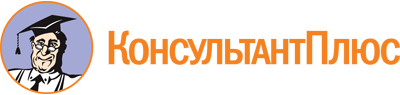 Приказ Минпросвещения России от 21.07.2022 N 582
"Об утверждении перечня документации, подготовка которой осуществляется педагогическими работниками при реализации основных общеобразовательных программ"
(Зарегистрировано в Минюсте России 22.08.2022 N 69724)Документ предоставлен КонсультантПлюс

www.consultant.ru

Дата сохранения: 12.09.2023
 